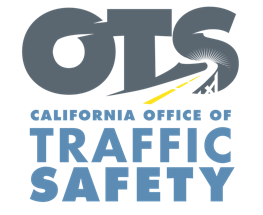 FOR IMMEDIATE RELEASE					            , 2021	 Awarded Grant from the Office of Traffic Safety to Improve Traffic Data Reporting, Calif. –  received a  grant from the California Office of Traffic Safety (OTS) for a traffic records improvement project to enhance the timeliness of reporting crash and citation data.“Accurate and timely data is critical to understanding the nature of the biggest traffic safety issues in our community and the best ways to address them,”  said. “We are grateful for this funding from the OTS, which allows us to report data efficiently and effectively.”Grant funds will pay for a new electronic crash and citation data reporting system. Funding for this program was provided by a grant from the California Office of Traffic Safety, through the National Highway Traffic Safety Administration.# # #